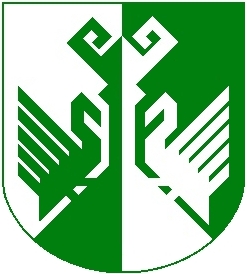                                               от 24 октября 2014 года № 479О внесении изменений в постановление администрации Сернурского муниципального района от 09.10.2014 г. № 453 «Об обеспечении детей-сирот и детей, оставшихся без попечения родителей, лиц из числа детей-сирот и детей, оставшихся без попечения родителей, жилыми помещениями»Администрация Сернурского муниципального района постановляет:1. Внести в постановление администрации Сернурского муниципального района от 9 октября 2014 года № 453 «Об обеспечении детей-сирот и детей, оставшихся без попечения родителей, лиц из числа детей-сирот и детей, оставшихся без попечения родителей, жилыми помещениями» следующие изменения:а) в пункте 2:подпункт «а» изложить в новой редакции:«а) подготовка проекта муниципального правового акта о включении жилых помещений для детей-сирот и детей, оставшихся без попечения родителей, лиц из числа детей-сирот и детей, оставшихся без попечения родителей, в муниципальный специализированный жилищный фонд;»;подпункт «г» исключить;б) дополнить пунктом 2.1 следующего содержания:«2.1. Определить за администрацией муниципального образования «Сернурский муниципальный район» следующие функции:а) приобретение жилых помещений для детей-сирот и детей, оставшихся без попечения родителей, лиц из числа детей-сирот и детей, оставшихся без попечения родителей, включение их в муниципальный специализированный жилищный фонд;б) предоставление в уполномоченный орган государственной власти Республики Марий Эл отчетности об использовании выделенных финансовых и материальных средств, выделенных на обеспечение детей-сирот и детей, оставшихся без попечения родителей, лиц их числа детей-сирот и детей, оставшихся без попечения родителей, жилыми помещениями, в порядке и сроки, установленные этим органом.»;в) пункт 6 изложить в новой редакции:  «6. Определить администрацию муниципального образования «Сернурский муниципальный район»  главным распорядителем бюджетных средств, поступающих в виде субсидий из республиканского бюджета Республики Марий Эл, в целях строительства, приобретения жилых помещений для детей-сирот и детей, оставшихся без попечения родителей, лиц из числа детей-сирот и детей, оставшихся без попечения родителей, не имеющих закрепленного жилого помещения.»;2. Контроль за исполнением настоящего постановления возложить заместителя главы администрации по социальным вопросам Шаблий А.В.3. Настоящее постановление вступает в силу со дня его подписания.ШЕРНУРМУНИЦИПАЛРАЙОНЫНАДМИНИСТРАЦИЙЖЕАДМИНИСТРАЦИЯ СЕРНУРСКОГО МУНИЦИПАЛЬНОГО РАЙОНАПУНЧАЛПОСТАНОВЛЕНИЕИ.о. главы администрацииСернурскогомуниципального районаА. Кугергин